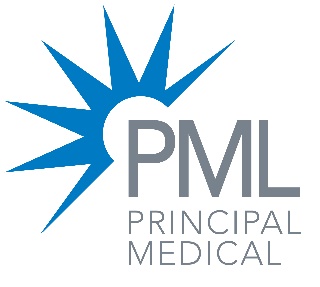 DATE: 02 August 2019HORSEFAIR SURGERY BANBURYPrincipal Medical Limited (PML) have taken over the running of Horsefair Surgery with effect from 1st August 2019.  PML are a local organisation that currently run Banbury Health Centre and West Bar Surgery in Banbury. We have been in discussions with the Partners of Horsefair Surgery and Integral Medical Holdings Ltd (IMH) for several months to agree this change, which is supported by Oxfordshire Clinical Commissioning Group.The staff in the practice won’t change and we will be working together to make further improvements to patient services.  This next stage of development as part of PML presents an opportunity to build on the work already undertaken at Horsefair Surgery and to further improve the experience of both patients and team members at the practice.PML is also in the final stages of discussions with Woodlands Surgery, who are planning to come together with West Bar, Banbury Health Centre and Horsefair under PML management. It is anticipated that the four practices will eventually work as one practice, under the name ‘Banbury Cross Health Centre’. The new practice will operate from the existing sites and existing staff will be retained, so for most patients, little will change.PML want to retain and enhance the excellent teams of health professionals already in place at the practices. As a GP-led organisation, providing the best possible patient care is central to PML and we look forward to the next chapter.ABOUT PML:PML was founded in 2004 by a small group of local GPs. In the years since it was formed, the organisation has grown and about 40% of GP practices in Oxfordshire and 30% of those in Northamptonshire are associated with PML as part of the PML GP Federation. We are a ‘not-for-profit’ organisation, enabling us to reinvest in patient care. PML’s shareholders are all local (Oxfordshire and Northamptonshire) GPs. PML associated practices serve a registered patient population of more than 500,000. PML is both a GP Federation and a CQC registered provider of primary and community health services. PML holds a number of NHS contracts with Oxfordshire and Nene CCGs to deliver a range of primary and community care services including: Banbury Health Centre (circa 6000 GP registered patients).West Bar Surgery (circa 19000 GP registered patients)   Hospital at HomePrimary Care Visiting Service and Neighbourhood GP Access HubsCollaborative Care TeamAs a partner of Oxford Health’s Talking Space Plus PML provides primary care counselling for depression and anxiety. PML is also a County Council approved provider in both Oxfordshire and Northamptonshire to deliver public health services in primary care.